НАРУЧИЛАЦКЛИНИЧКИ  ЦЕНТАР ВОЈВОДИНЕул. Хајдук Вељкова бр. 1, Нови Сад(www.kcv.rs)ОБАВЕШТЕЊЕ О ЗАКЉУЧЕНОМ УГОВОРУ У ПОСТУПКУ ЈАВНЕ НАБАВКЕ БРОЈ 118-20-O, партија 1Врста наручиоца: ЗДРАВСТВОВрста предмета: Опис предмета набавке, назив и ознака из општег речника набавке: набавка материјала за потребе Клинике за максилофацијалну хирургију и Клинике за оториноларингологију и хирургију главе и врата Клиничког центра Војводине33140000  - медицински потрошни материјалУговорена вредност: без ПДВ-а 2.410.020,00 динара, односно 2.738.923,48 динара са ПДВ-ом.Критеријум за доделу уговора: најнижа понуђена ценаБрој примљених понуда: 1Понуђена цена: Највиша: 2.410.020,00 динараНајнижа: 2.410.020,00 динараПонуђена цена код прихваљивих понуда:Највиша: 2.410.020,00 динараНајнижа: 2.410.020,00 динараДатум доношења одлуке о додели уговора: 25.05.2020.Датум закључења уговора: 29.05.2020.Основни подаци о добављачу: „Medalex“ д.о.о. ул Првомајска бр.8н, ЗемунПериод важења уговора: до дана у којем добављач у целости испоручи наручиоцу добра, односно најдуже годину дана.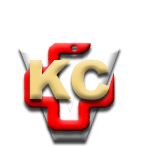 КЛИНИЧКИ ЦЕНТАР ВОЈВОДИНЕАутономна покрајина Војводина, Република СрбијаХајдук Вељкова 1, 21000 Нови Сад,т: +381 21/484 3 484 e-адреса: uprava@kcv.rswww.kcv.rs